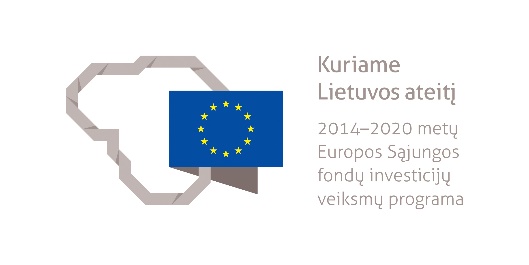 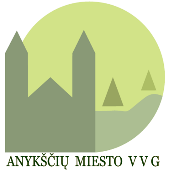 ANYKŠČIŲ MIESTO VIETOS VEIKLOS GRUPĖJ. Biliūno g. 23, 29111 AnykščiaiKVIETIMAS TEIKTI VIETOS PLĖTROS PROJEKTINIUS PASIŪLYMUS1.Vietos plėtros strategijos pavadinimasAnykščių miesto vietos veiklos grupės 2016-2020 m. vietos plėtros strategija (toliau -Strategija) 2.Vietos plėtros strategijos teritorijaAnykščių miesto teritorija3.Vietos plėtros strategijos tikslas(1) Paskatinti gyventojų ekonominį aktyvumą ir pagerinti įsidarbinimo galimybes Anykščių mieste 4.Vietos plėtros strategijos uždavinys, veiksmas (-ai), kuriam įgyvendinti skelbiamas kvietimas teikti vietos plėtros pasiūlymus (toliau – Kvietimas)(1.1.) uždavinys. Skatinti smulkaus, bendruomeninio ir socialinio verslo kūrimą ir plėtrą Anykščių mieste.(1.1.2) veiksmas. Anykščių miesto gyventojų verslumui didinti (t. y., verslo kūrimui ir pradedamo verslo plėtojimui reikalingiems gebėjimams stiprinti) skirtų iniciatyvų įgyvendinimas, siekiant pagerinti darbingų vietos veiklos grupės teritorijos gyventojų padėtį darbo rinkoje5.Vietos plėtros strategijos planuojami rezultatai (tikslo, uždavinio, veiksmo, kuriam įgyvendinti skelbiamas kvietimasProjektų, kuriuos visiškai arba iš dalies įgyvendino  VVG teritorijoje įregistruoti privatūs ir viešieji juridiniai asmenys, nevyriausybinės ir bendruomeninės organizacijos, skaičius –2;Veiksmu planuojama finansuoti projektus, kurie skatins  smulkaus ir vidutinio bei socialinio verslo plėtrą Anykščių mieste per verslo konsultacijų teikimą jau esamiems verslo subjektams ir asmenims, planuojantiems pradėti verslą. 6.Kvietimui numatytas finansavimas51 618 Eurai7.Didžiausia galima projektui skirti finansavimo lėšų suma25 809 Eurai8.Tinkami vietos plėtros projektinių pasiūlymų pareiškėjai bei partneriaiGalimi pareiškėjai - projektinius pasiūlymus pateikę viešieji ir privatieji juridiniai asmenys, kurių veiklos vykdymo vieta yra Anykščių miesto 2016 – 2020 m. vietos plėtros strategijos įgyvendinimo teritorija - Anykščių miestas;Galimi partneriai - VVG teritorijoje įregistruoti ir savo veiklą vykdantys privatūs ir viešieji juridiniai asmenys, nevyriausybinės ir bendruomeninės organizacijos. Vienas pareiškėjas gali teikti tik vieną projektinio pasiūlymo paraišką.Daugiau informacijos:  2014-2020 m. Europos Sąjungos fondų investicijų veiksmų programos 8 prioriteto „Socialinės įtraukties didinimas ir kova su skurdu“  08.6.1-ESFA-V-927 priemonės „Spartesnis vietos plėtros strategijų įgyvendinimas“ projektų finansavimo sąlygų aprašo (toliau – PSFA) II skyrius 9.Reikalavimai projektams (tikslinės grupės, būtinas prisidėjimas lėšomis, projekto trukmė ir kt.), remiamos veiklos, tinkamoms finansuoti išlaidosTikslinė grupė: 1. darbingi bedarbiai ir neaktyvūs gyventojai (išskyrus teritorinėse darbo biržoje bedarbiais registruotus asmenis, dalyvaujančius profesinio mokymo ir darbo įgūdžių įgijimo, ugdymo darbo vietoje veiklose);2. kiti darbingi gyventojai, kurių namų ūkio pajamos neviršija namų ūkio skurdo rizikos ribos.3. vietos plėtros strategijos įgyvendinimo teritorijos gyventojai - verslininkai, kurie yra pradėję vietos plėtros strategijos įgyvendinimo teritorijoje vykdyti ūkinę komercinę veiklą ne anksčiau kaip prieš 1 metus iki pradėjimo dalyvauti projekto veiklose. Pagal verslo liudijimą, kuris galioja vienerius metus ar trumpiau, dirbantis asmuo priskiriamas šiai tikslinei grupei, jei jam verslo liudijimas atitinkamai veiklai yra išduotas pirmą kartą arba yra praėję ne mažiau  kaip 3 metai nuo anksčiau jam šiai veiklai išduoto verslo liudijimo galiojimo pabaigos;4. ne anksčiau kaip prieš 1 metus iki projektinio pasiūlymo pateikimo vietos veiklos grupei dienos (tuo atveju, kai atstovaujama įmonė yra pareiškėju ar partneriu) arba iki pradėjimo dalyvauti projekto veiklose (tuo atveju, kai atstovaujama įmonė nėra pareiškėju ar partneriu) Juridinių asmenų registre įregistruotų ir ūkinę komercinę veiklą vietos plėtros strategijos įgyvendinimo teritorijoje vykdančių įmonių darbuotojai ir valdymo organų atstovai.1.1.2 veiksmas numato remti projektus: -  veiksmas numato remti projektus orientuotus į smulkaus ir vidutinio bei socialinio verslo plėtrą Anykščių mieste per gyventojų verslumo skatinimą (žinių, įgūdžių ir motyvacijos suteikimas skatinti imtis verslo, mentorystė ,,verslas verslui“, konsultacijos verslo kūrimo klausimais, besikuriančio verslo (įskaitant savarankišką darbą pradedančius asmenis) konsultavimas, pagalba randant tiekėjus ir klientus, konsultavimas konkretaus verslo plėtros klausimais).   Projektinio pasiūlymo tinkamų finansuoti išlaidų finansavimo šaltiniai ir intensyvumas:- ES fondų lėšos ir Lietuvos Respublikos valstybės biudžeto lėšos gali sudaryti:      1. Iki 84,5 proc. Pradėti projekto veiklų įgyvendinimą ne vėliau kaip per 6 mėnesius nuo paramos skyrimo dienos.Vietos projekto tinkamas įgyvendinimo laikotarpis – iki 2020 m. gruodžio 31 d. nuo vietos projekto vykdymo sutarties sudarymo dienos10.Vietos plėtros projektinių pasiūlymų pateikimo terminas Projektiniai pasiūlymai turi būti pateikti ne vėliau kaip iki 2019 m. liepos 05 d. 10:00 val. Jei vietos plėtros projektinis pasiūlymas pateikiamas paštu, su datos pašto žyma vietos plėtros projektinis pasiūlymas laikomas pateiktas laiku.11.Vietos plėtros projektinių pasiūlymų pateikimo būdasAnykščių vietos plėtros projektiniai pasiūlymai turi būti įteikti pareiškėjo atstovo asmeniškai iki kvietime nustatytos paskutinės pateikimo dienos. Pateikiamas projektinio pasiūlymo originalas ir viena kopija bei elektroninė versija el. paštu anyksciumvvg@gmail.com .12.Susiję dokumentaiAnykščių miesto 2016-2020 m. vietos plėtros strategija patvirtinta Lietuvos Respublikos vidaus reikalų ministro 2016 m. liepos 20 d. įsakymu Nr. 1V-505;Anykščių miesto 2016-2020 m. vietos plėtros strategijos įgyvendinimo vidaus tvarkos aprašas, patvirtintas Anykščių miesto vietos veiklos grupės Valdybos sprendimu 2017 m. birželio mėn. 21 d. Nr. 003;Anykščių miesto 2016-2020 m. vietos plėtros strategijos projektų vertinimo atrankos kriterijai, patvirtinti Anykščių miesto vietos veiklos grupės Valdybos sprendimu 2017 m. birželio mėn. 21 d. Nr. 003;Lietuvos Respublikos finansų ministro 2014 m. spalio 8 d. įsakymą Nr. 1K-316 „Dėl projektų administravimo ir finansavimo taisyklių patvirtinimo“ ir kiti susiję dokumentai bei teisės aktai;Aktuali informacija pateikta: www.anyksciai.lt ir  www.infoanyksciai.lt 13.KontaktaiAnykščių miesto vietos veiklos grupės administracijos vadovė Kristina BeinorytėŠaltupio g. 15, Anykščiai Tel. (8 659) 00319El. paštas: anyksciumvvg@gmail.com14.Papildoma informacijaAnykščių miesto vietos veiklos grupė nusimato sudaryti rezervinį vietos plėtros projektų sąrašą. Vietos plėtros projektiniai pasiūlymai, kurių įgyvendinimui lėšų nepakanka, bus įtraukiami į rezervinį sąrašą. esant sutaupytų lėšų ir pritarus Anykščių miesto vietos veiklos grupės valdybai, vietos plėtros projektiniai pasiūlymai iš rezervinio sąrašo eilės tvarka gali būti perkeliami į siūlomų finansuoti Anykščių miesto vietos plėtros projektų sąrašą. Vietos plėtros projektinio pasiūlymo pareiškėjas, tapęs projekto vykdytoju, įsipareigoja Anykščių  miesto VVG teikti informaciją apie projekte numatytų rezultatų, rodiklių, tikslų, projekto veiklų dalyvių ir kt. informaciją susijusią su projekto įgyvendinimu. Įgyvendindamas ir įgyvendinęs projektines veiklas  pareiškėjas Anykščių miesto VVG atstovams teikia informaciją apie projekto eigą ir pasiektus rezultatus. Mokymai valdybos nariams ir pareiškėjams bus organizuojami:2019 m.  birželio 12 d. 10 val. ir 14 val.Mokymų vieta – Šaltupio g. 15, AnykščiaiRegistracija būtina! Registracija į mokymus vykdoma el. paštu anyksciumvvg@gmail.com